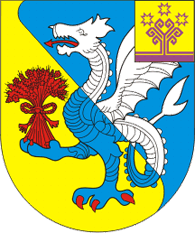 О проведении публичных слушаний по проекту решения Собрания депутатов о внесении изменений в решение Собрания депутатов Алманчинского сельского поселения от 30.05.2017 № С-20/2 «Об утверждении Правил землепользования застройки Алманчинского сельского поселения Красноармейского района Чувашской Республики»В соответствии со статьями 31, 32, 33 Градостроительного кодекса Российской Федерации, Федеральным законом от 6 октября 2003 года № 131-ФЗ «Об общих принципах организации местного самоуправления в Российской Федерации», Уставом Алманчинского сельского поселения Красноармейского района, администрация Алманчинского сельского поселения Красноармейского района Чувашской Республики   п о с т а н о в л я е т:1. Назначить публичные слушания по проекту решения Собрания депутатов Алманчинского сельского поселения о внесении изменений в решение Собрания депутатов Алманчинского сельского поселения от 30.05.2017 № С-20/2 «Об утверждении Правил землепользования застройки Алманчинского сельского поселения Красноармейского района Чувашской Республики», в 10 часов 00 минут 24 октября 2018 года в здании администрации Алманчинского сельского поселения.	2. Постановление вступает в силу после его официального опубликования в периодическом печатном издании «Алманчинский вестник». 3. Контроль за исполнением настоящего постановления оставляю за собой.Глава Алманчинского сельского поселения 	                                                                     В.В. Долгов	ПРОЕКТО внесении изменений в решение Собрания депутатов Алманчинского сельского поселения от 30.05.2017 № С-20/2 «Об утверждении Правил землепользования и застройки Алманчинского сельского поселения Красноармейского района Чувашской Республики »В соответствии со статьями 33,38 Градостроительного кодекса Российской Федерации, Федерального закона от 6 октября 2003 года № 131-ФЗ «Об общих принципах организации местного самоуправления в Российской Федерации», ст. 11.9 Земельного кодекса Российской Федерации,Собрания депутатов Алманчинского сельского поселения Красноармейского района   р е ш и л о:Внести в решение Собрания депутатов Алманчинского сельского поселения от 30.05.2017 № С-20/2 «Об утверждении Правил землепользования и застройки Алманчинского сельского поселения Красноармейского района Чувашской Республики» следующие изменения:Изложить статью 49 Правил землепользования и застройки  в следующей редакции:«Статья 49. Градостроительные регламенты. Жилые зоны Ж – 1 . Зона застройки индивидуальными жилыми домами Виды разрешенного использования земельных участков и объектов капитального строительства, предельные размеры земельных участков и параметры разрешенного строительства, реконструкции объектов капитального строительства для данной зоны:Примечания:1. Виды разрешенного использования земельного участка установлены в соответствии с Классификатором видов разрешенного использования земельных участков, утвержденным уполномоченным федеральным органом исполнительной власти.2. Нормы предоставления земельных участков гражданам в собственность (за плату или бесплатно), в аренду из земель, находящихся в государственной или муниципальной собственности для индивидуального строительства, личного подсобного хозяйства, дачного строительства, садоводства, огородничества, устанавливаются Законом Чувашской Республики и решением Собрания депутатов Алманчинского сельского поселения.3. Минимальная ширина земельного участка для  индивидуального жилищного строительства, ведения личного подсобного хозяйства по уличному фронту не менее – 20 метров.    4. Отступ от красной линии до линии застройки при новом строительстве составляет не менее 5 метров.5. Требования к ограждениям земельных участков индивидуальных жилых домов со стороны улицы:	а) максимальная высота ограждений – 1.8 метра;		б) ограждение в виде декоративного озеленения – 1,2 м;вид ограждения и его высота должны быть единообразными, как минимум на протяжении одного квартала, светопрозрачность допускается не менее 40 %; на границе с соседними участками ограждения должны быть решетчатыми или сетчатыми с целью минимального затемнения.6. Высота вспомогательных зданий и сооружений:   а) до верха плоской кровли - не более 3м;   б) до конька скатной кровли - не более 5м.7. В целях наименьшего затенения соседних участков расстояние от дома, хозяйственных построек, и сооружений до границ соседних участков, расположенных с востока, севера и запада и промежуточных положений, должно составлять не менее 0,5 высоты указанных строений (сооружений), измеренной от планировочной отметки земли до конька крыши (до верхней отметки сооружений) с соблюдением следующих минимальных планировочных и нормативных требований к размещению: - расстояние между фронтальной границей участка и основным строением - до 6 м;- до границы соседнего участка расстояния по санитарно-бытовым и зооветеринарным по требованиям должны быть не менее:- от усадебного одно-, двухэтажного дома – 3 м;- от постройки для содержания скота и птицы – ;- от хозяйственных и прочих построек – ;- открытой стоянки - ;- отдельно стоящего гаража - .- от стволов высокорослых деревьев – ;- среднерослых – ;- от кустарника - ;- от открытой стоянки – ;- расстояние от полотна дороги до ограждения не менее ;- благоустройство придомовой территории со стороны улицы перед ограждением допускает озеленение не выше .;- при наличии расстояния между проезжей частью и ограждением более  допускается озеленение выше , воздушный проём от линии электропередач до верха озеленения не менее .Допускается блокировка хозяйственных построек на смежных приусадебных участках по взаимному согласию собственников жилого дома и в случаях, обусловленных историко-культурными охранными сервитутами, а также блокировка хозяйственных построек к основному строению.Вспомогательные строения, за исключением гаражей, размещать со стороны улиц не допускается. Ограничения, связанные с размещением оконных проемов, выходящих на соседние землевладения: расстояния от окон жилых помещений до хозяйственных и прочих строений, расположенных на соседних участках, должно быть не менее .8. Действие настоящего регламента не распространяется на земельные участки:а) в границах территорий памятников и ансамблей, включенных в единый государственный реестр объектов культурного наследия (памятников истории и культуры) народов Российской Федерации, а также в границах территорий памятников или ансамблей, которые являются выявленными объектами культурного наследия и решения о режиме содержания, параметрах реставрации, консервации, воссоздания, ремонта и приспособления которых принимаются в порядке, установленном законодательством Российской Федерации об охране культурного наследия;б) в границах территорий общего пользования;в) предназначенные для размещения линейных объектов и (или) занятые линейными объектами;г) предоставленные для добычи полезных ископаемых.»Настоящее решение вступает в силу после его официального опубликования в периодическом печатном издании «Алманчинский вестник»Глава Алманчинского сельского поселения                 В.В. ДолговЧĂВАШ РЕСПУБЛИКИКРАСНОАРМЕЙСКИ РАЙОНĔЧУВАШСКАЯ РЕСПУБЛИКА КРАСНОАРМЕЙСКИЙ РАЙОНАЛМАНЧ ЯЛ ПОСЕЛЕНИЙĔН АДМИНИСТРАЦИЙĔЙЫШĂНУ      Алманч сали2018.10.01    80 № АДМИНИСТРАЦИЯ АЛМАНЧИНСКОГО СЕЛЬСКОГО ПОСЕЛЕНИЯПОСТАНОВЛЕНИЕсело Алманчино01.10.2018    № 80№п/пКод (числовое обозначение) в соответствии с КлассификаторомВид разрешенного использования земельного участка (в соответствии с Классификатором видов разрешенного использования земельных участков утвержденным уполномоченным федеральным органом исполнительной власти)Параметры разрешенного строительства, реконструкции объектов капстроительстваПараметры разрешенного строительства, реконструкции объектов капстроительстваПараметры разрешенного строительства, реконструкции объектов капстроительстваПараметры разрешенного строительства, реконструкции объектов капстроительства№п/пКод (числовое обозначение) в соответствии с КлассификаторомВид разрешенного использования земельного участка (в соответствии с Классификатором видов разрешенного использования земельных участков утвержденным уполномоченным федеральным органом исполнительной власти)Предельная этажность зданий, строений, сооружений, этажПредельные размеры земельных участков (мин.-макс.), гаМаксимальный процент застройки, %Минимальные отступы до границ смежного земельного участка1234567Основные виды и параметры разрешенного использования земельных участков и объектов капитального строительстваОсновные виды и параметры разрешенного использования земельных участков и объектов капитального строительстваОсновные виды и параметры разрешенного использования земельных участков и объектов капитального строительстваОсновные виды и параметры разрешенного использования земельных участков и объектов капитального строительстваОсновные виды и параметры разрешенного использования земельных участков и объектов капитального строительстваОсновные виды и параметры разрешенного использования земельных участков и объектов капитального строительстваОсновные виды и параметры разрешенного использования земельных участков и объектов капитального строительстваОсновные виды и параметры разрешенного использования земельных участков и объектов капитального строительстваОсновные виды и параметры разрешенного использования земельных участков и объектов капитального строительстваОсновные виды и параметры разрешенного использования земельных участков и объектов капитального строительстваОсновные виды и параметры разрешенного использования земельных участков и объектов капитального строительстваОсновные виды и параметры разрешенного использования земельных участков и объектов капитального строительстваОсновные виды и параметры разрешенного использования земельных участков и объектов капитального строительстваОсновные виды и параметры разрешенного использования земельных участков и объектов капитального строительства12.1Для индивидуального жилищного строительства30,06 -0,1550322.2Для ведения личного подсобного хозяйства30,10- 1,0030332.3Блокированная жилая застройка3мин.0,03 40342.7.1Объекты гаражного назначения1мин. 0,00380153.1Коммунальное обслуживание10,00380163.4.1Амбулаторно-поликлиническое обслуживание2мин.0,0260373.5.1Дошкольное, начальное и среднее общее образование 2мин. 0,430383.6Культурное развитие2мин. 0,2703911.1Общее пользование водными объектами1мин.0,26011012.0Земельные участки (территории) общего пользованияДействие градостроительного регламента не распространяетсяДействие градостроительного регламента не распространяетсяДействие градостроительного регламента не распространяетсяДействие градостроительного регламента не распространяется1113.1Ведение огородничества00,05-0,4000Условно разрешенные виды и параметры использования земельных участков и объектов капитального строительстваУсловно разрешенные виды и параметры использования земельных участков и объектов капитального строительстваУсловно разрешенные виды и параметры использования земельных участков и объектов капитального строительстваУсловно разрешенные виды и параметры использования земельных участков и объектов капитального строительстваУсловно разрешенные виды и параметры использования земельных участков и объектов капитального строительстваУсловно разрешенные виды и параметры использования земельных участков и объектов капитального строительстваУсловно разрешенные виды и параметры использования земельных участков и объектов капитального строительства123.2Социальное обслуживание2мин. 0,003603133.3Бытовое обслуживание2мин. 0,003753143.7Религиозное использование2мин. 0,003803153.8Общественное управление 2мин. 0,12603164.4Магазины2мин. 0,009601174.5Банковская и страховая деятельность2мин.0,05603184.6Общественное питание2мин. 0,05603194.9.1Объекты придорожного сервиса2мин. 0,06803205.1Спорт2мин. 0,3803216.8Связь (за исключением объектов связи, размещение которых предусмотрено кодом 3.1)h:10-70 ммин. 0,02801